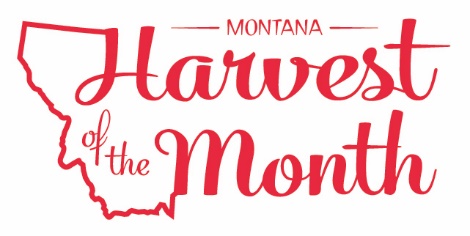 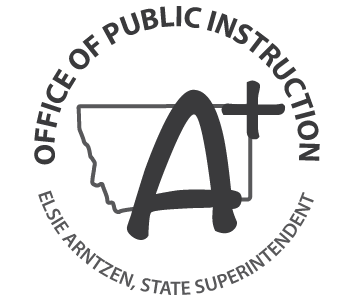 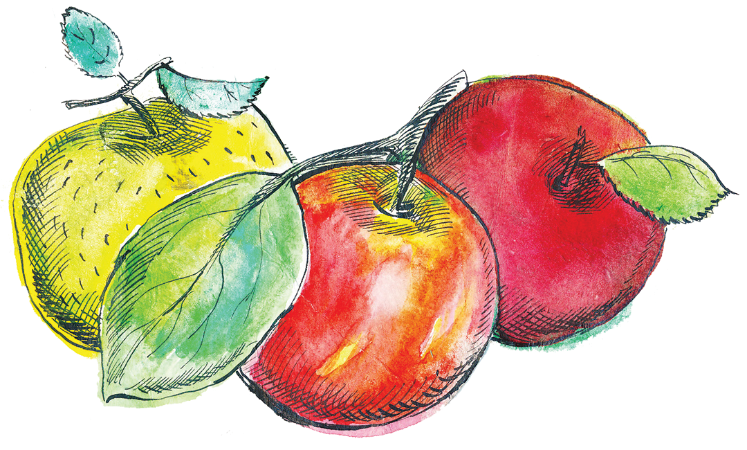 MondayTuesdayWednesdayThursdayFriday1Write Here4Write Here5Write Here6Write Here7Write Here8Write Here11Write Here12Write Here13Write Here14Write Here15Write Here18Write Here19Write Here20Write Here21Write Here22Write Here25Write Here26Write Here27Write Here28Write Here29Write Here